Муниципальное бюджетное общеобразовательное учреждение средняя общеобразовательная школа № 46 с. Бараники «Почему без знаний о процентах сложно жить в современном мире?»Автор работы:Михайличенко Полина Сергеевна, 7классРуководитель:Браун Анастасия Валентиновна,учитель математикис.Бараники2018 годОглавление ВведениеЧеловек живет в постоянном взаимодействии с различными числами.Проценты являются удобной относительной мерой, позволяющей оперировать с ними в привычном для него формате независимо от размера самих чисел. Это своего рода масштаб, к которому можно привести любое число. История процента насчитывает более пятидесяти столетий. Введение процентов было удобным для определения содержания одного вещества в другом; в процентах стали измерять количественное изменение производства товара, рост и спад цен, рост денежного дохода и т.д.  Он прошел путь от долговой расписки до использования его в современном мире. Но многие  до сих пор плохо ориентируются в решении заданий с процентами. Мы решили остановиться именно на этой теме, так как считаем, что изучение применения процентов - одна из актуальных задач современной математики. Этой теме были посвящены различные исследования многих авторов. Особый вклад в развитие применения процентов внесли: Дж.М.Кейнс, Д.Ю.Стиглиц, М.Калецкий, В.В.Леонтьев и многие другие.Актуальность исследования заключается в следующем:Проценты – одна из сложнейших тем математики и очень многие затрудняются или вообще не умеют решать задачи на проценты. Но ведь понимание процентов и умение производить разные расчеты с их помощью необходимы для каждого человека, так как с процентами мы сталкиваемся в повседневной жизни. Поэтому значение этой темы очень велико и затрагивает все сферы нашей жизни. Результаты исследования могут найти применение при подготовке к итоговой аттестации в 9 и 11 классах, а также для углубленного изучения темы на внеклассных занятиях и элективных курсах по математике.Мы выдвинули гипотезу: без умения использовать процентные вычисления человеку невозможно выжить в современном мире.Цель исследовательской работы: изучить использование знаний о процентах в повседневной жизни.Задачи:-Узнать об истории происхождения процентов,-выяснить, как проценты используются в повседневной жизни,-рассмотреть различные виды задач на проценты,-сделать собственные выводы на основе проведённых исследований.Методы исследования:-поиск и сбор информации с помощью специальной литературы,  сети Интернет; -проведение социологического опроса и анкетирования среди родителей и учеников 5-11классов по данной теме;-составление таблиц и диаграмм;-составление и решение математических задач с применением процентных вычислений.II. Основная часть2.1. История возникновения процентовСлово "процент" происходит от латинского "pro centum", что буквально означает "за сотню" или "со ста".  Идея выражения частей целого постоянно в одних и тех же долях, вызванная практическими соображениями, родилась ещё в древности у вавилонян, которые пользовались шестидесятеричными дробями. Уже в клинописных табличках вавилонян содержатся задачи на расчет процентов. До нас дошли составленные ими таблицы, которые позволили быстро определять сумму процентных денег. Были известны проценты и в Индии. Индийские математики вычисляли проценты, применяя так называемое тройное правило, т.е. пользуясь пропорцией. Они умели производить более сложные вычисления с применением процентов.Денежные расчёты с процентами были  распространены и в Древнем Риме. Они называли процентами деньги, которые платил должник заимодавцу за каждую сотню. Римский сенат даже должен был установить максимально допустимый процент, взимаемый с должника, так как некоторые заимодавцы усердствовали в получении процентных денег. Римляне брали с должника лихву (т. е. деньги сверх того, что дали в долг). При этом говорили: «На каждые 100 сестерциев долга заплатить 16 сестерциев лихвы». От римлян проценты перешли к другим народам.В средние века в Европе в связи с широким развитием торговли особенно много внимания обращали на умение вычислять проценты. В то время приходилось рассчитывать не только проценты, но и проценты с процентов, т.е. сложные проценты, как называют их в наше время. Впервые опубликовал таблицы для расчёта процентов в 1584 г. Симон Стевин - инженер из города Брюгге (Нидерланды). Долгое время под процентами понимались исключительно прибыль или убыток на каждые сто рублей. Они применялись только в торговых и денежных сделках. Употребление термина «процент» в России начинается в конце XVIII в.  Затем область их применения расширилась, проценты стали встречаться в хозяйственных и финансовых расчётах, статистике, науке и технике.В 1685 году в Париже была издана книга «Руководство по коммерческой арифметике» Матье де ла Порта. В одном месте речь шла о процентах, которые тогда обозначали «cto» (сокращенно от cento). Однако наборщик принял это «cto» за дробь и напечатал «%». Так из-за опечатки этот знак вошёл в обиход.По другой версии  % происходит от итальянского слова cento (сто), которое в процентных расчетах часто писалось сокращенно cto . Отсюда путем дальнейших упрощений в скорописи буква t превратилась в черту (/), возник современный символ для обозначения процента cto - c/o - %Итоги исследования:Проценты используются людьми с древнейших времен. Процент означает «сотая часть» любой величины: массы, пути и многого другого.2.2. Интересные факты с процентами. Самая длинная кость - бедренная, ее длина составляет обычно 27,5% от роста человека. Общий вес мышц у мужчины составляет около 40% от веса тела, а у женщины - около 30%. Язык хамелеона на 200% длиннее его тела. В мире всего 9% левшей. Только 1% бактерий вызывает заболевания у человека. Точно установлено, что человек использует от 5% до 10% своих интеллектуальных возможностей. Известно, что медузы на 98-99% состоят из воды, тем не менее медуза не растворяется в море, ее можно взять в руки. Даже человек состоит из воды. 86% воды содержится в теле у новорожденного и до 50% у пожилых людей. Если человек теряет 2% воды от массы своего тела, то у него возникает сильная жажда. Если проценты потерянной воды увеличатся до 10, то у человека начнутся галлюцинации. При потере в 12% человек не сможет восстановиться без помощи врача. При потере в 20% человек умирает. Воздух на 78% состоит из азота. 
Страна - крупнейший производитель кислорода в мире: Россия. В Сибири растёт примерно 25% мировых лесов, которые охватывают площадь больше, чем континентальная часть США, что делает Россию самым мощным в мире переработчиком углекислого газа в ценнейший кислород. Итоги исследования:Многие интересные факты нашей жизни и процессы, происходящих вокруг нас  тесно связаны с процентами.2.3. Социологическое исследование среди обучающихся школы.В ходе изучения данной темы меня заинтересовал вопрос, а что знают  ученики нашей школы о процентах. Мы  решили провести социологический опрос.  Были предложены 2 вопроса:1. Знаете ли вы что такое «проценты» и где они используются?2. Умеете ли вы решать задачи с процентами?Цель социологического опроса: изучение мнения учащихся по теме «Проценты в нашей жизни»Опрос был проведен среди учеников 5-11 классов, всего обработано 60 анкет. Составлены таблицы и диаграммы (приложение1).Результаты таковы:Итоги исследования:Ученикам нашей школы интересна эта тема. С учётом результатов анкетирования, мы считаем выбранную тему актуальной для продолжения исследования.2.4. Примеры использования процентов в различных сферах жизни человека.Нашли свое выражение проценты в разговорной речи:«Работать за проценты»«На все сто процентов»«Процентщик»Столкнувшись с процентами в первый раз мы вдруг замечаем, что они сопровождают нас повсюду - не только в школе (на уроках математики, физики, химии, биологии, географии и т.д.), но и в повседневной жизни: в магазине (особенно во время предпраздничных скидок), на работе (повышение и понижение зарплаты), в банке, в СМИ, интернете и многом другом. С помощью процентов часто показывают изменение той или иной конкретной величины. Такая форма является наглядной числовой характеристикой изменения, характеризующей значимость произошедшего изменения. Ориентироваться в мире процентов на хорошем уровне не так уж и просто!Выполнение данной исследовательской работы мы начали с изучения истории возникновения процента, в результате чего выяснилось, что их появление связано непосредственно с развитием торговли. По сей день проценты являются одним из важнейших инструментов процветания не только торговли, но и банковского дела. 2.4.1. Проценты и банковская система.В наше время банковская система играет значимую роль в экономике страны. Многие люди вкладывают свои денежные средства в банк под определенные проценты, берут различные кредиты. Знания процентов помогают выгодно вкладывать деньги в развитие бизнеса и грамотно распоряжаться полученными средствами.[3;17]Проценты просто незаменимы в страховании, финансовой сфере, в экономических расчетах. В процентах выражают ставки налогов, доходность капиталовложений, темпы роста экономики. [1;158]2.4.2. Проценты  в повседневной жизни.Проценты повсюду в повседневной жизни. Например, рассмотрим такую задачу: «Спрей для горла «Люголь» состоит из глицерина и йода. В инструкции написано, что раствор содержит 1,1% йода. Интересно, сколько йода содержится в 50г. раствора?»Итак, составив краткую запись для решения, используя свойство пропорции, получаем:50г - 100%?г - 1,1%50*1,1:100=0,55(г) йода в раствореОтвет: 0,55гПроценты - постоянные спутники рекламы и торговли. Например: «На покупку сапог выделили сумму 2000р. Сможет ли Полина купить сапоги стоимостью 2300р., если на них будет установлена скидка 25%?»Применив формулу нахождения процента от числа, получается, что сапоги будут стоить 1725 р.2.4.3. Проценты и экзаменыИтоговая аттестация по математике проводится в форме ОГЭ и ЕГЭ. Задачи на проценты стали важной составляющей экзаменационных заданий. Рассмотрим лишь некоторые их виды: Задачи на смеси и сплавы, с использованием понятий «процентное содержание», «концентрация», «% -й раствор» (приложение 2).[4; 139], [4; 96], [5; 181]Задачи, связанные с банковскими операциями(приложение 2). [2; 156], [2; 51], [6; 237]Задачи на подсчет прибыли, скидок на распродаже или увеличение цены на товар (приложение 2). [6; 239], [5; 39], [4; 27]Задачи, связанные с обычной жизнью (приложение 2). [2; 165], [5; 104], [2;182]2.4.4. Анкетирование родителей.       Нами был проведен опрос родителей о процентах.Результаты анкетирования на тему: «Где вы используете проценты?» представлены в приложении (приложение 3).Итоги исследования:Проценты окружают нас повсюду. Оказалось, что люди самых разных профессий, не имеющих отношения ни к торговле, ни к банкам вынуждены прибегать к процентным вычислениям в своей деятельности, в повседневной жизни.2.5. Применение знаний о процентах в 6 классе. Что мы уже умеем делать с процентами в 6 классе?Выражать проценты в виде дроби;Выражать дробь в процентах;Решать несколько  типов задач:А) находить проценты данного числа;Б) находить число по его процентам;В) находить процентное отношение двух чисел;Увеличивать или уменьшать числа на заданное число процентов с помощью умножения на десятичную дробь.  А вот какие задачи 3 типов были составлены нами:1.Пример задачи 1-го видаВ 6 классе 14 человек. Из них 5 человек увлекается музыкой, 2 человека — рисованием, остальные - спортом. Сколько %  учеников увлекаются спортом?1)14-(5+2)=7(у) - увлекаются спортом2)7*100:14=50%-увлекаются спортомОтвет: 50%2. Пример задачи 2-го вида.Примерно 6,9 часа я нахожусь в школе, что составляет около 42% моего дня (не считая времени на сон). Сколько часов в сутки я не сплю?3,5*100:25=14(ч) - я не сплю.Ответ: 14 часов.3.Пример задачи 3-го вида.Из 1800 га поля 558 га засажено картофелем. Какой процент поля засажен картофелем?558:1800*100=31%Ответ: 31%На основании проделанной работы мы показали, что процент связан со всей нашей жизнью. Таким образом, выдвинутая гипотеза подтвердилась в ходе исследования.Итоги исследования:Составлять задачи на использование процентов очень интересно и познавательно. Умение решать задания по данной теме является очень важным.III. Выводы:Итак, в своей работе мы показали применение понятия процента при решении реальных задач только из некоторых сфер жизнедеятельности человека.В ходе работы над данным проектом мы пришли к выводу, что проценты помогают нам:Грамотно разбираться в большом потоке информацииСовершать выгодные покупки, экономя на скидкахРешать математические задачи.Тема «Проценты» является универсальной, потому что она связывает между собой  бытовые и производственные сферы жизни. Она демонстрирует применение процентных вычислений к решению повседневных  проблем  человека. Трудно назвать область, где бы не применялись проценты. Применение в жизни процентных расчетов полностью рассмотреть очень сложно. Поэтому данная тема оставляет широкое поле для дальнейших исследований. Список литературыБелоусов Р.С. и др. Я познаю мир. Экономика. Энциклопедия. Москва: АСТ, 2001 – 489с.Дорофеев Г.В., Шарыгин И.Ф., Суворова С.Б. «Математика 6». Учебник для 6 класса общеобразовательных организаций. Москва: «Просвещение», 2015– 287сЛипсиц И.В. Экономика М.: Вита – Пресс, 1996 – 352сСборник «ЕГЭ-2018. Математика.  Базовый уровень» под редакцией Ященко И.В. Москва: « Экзамен»,  2018 – 201сСборник «ОГЭ-2018. Математика» под редакцией Ященко И.В. . Москва: « Национальное образование», 2018 – 240сСборник « Математика. Подготовка к ЕГЭ-2013» под редакцией Лысенко Ф.Ф. Ростов-на-Дону: « Легион-М»,  2012 – 416сПриложения:1. Социологический опрос обучающихся 15-162. Задачи 17-183. Результаты анкетирования родителей  194. Фотографии  20-215. Ссылки на Интернет-ресурсы  22Приложение 1.Социологический опрос обучающихся 5-11 классов 1. «Знаете ли вы где используются проценты?»1.Да2.нет2. «Умеете ли вы решать задачи с процентами?»1.Да2.Нет	3.Не всеЗнаете ли вы что такое «проценты» и где они используются?Умеете ли вы решать задачи с процентами?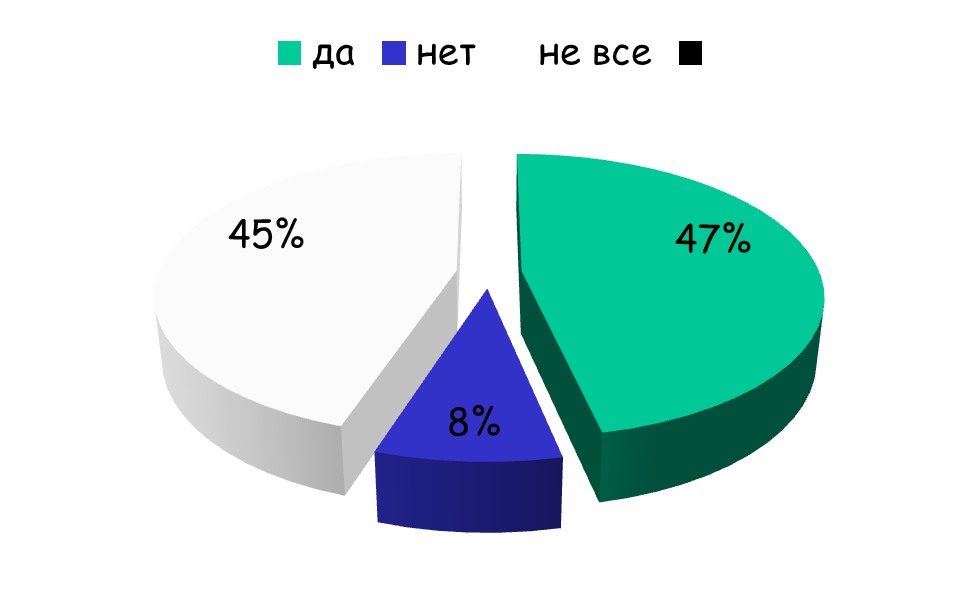 Приложение 2.Задачи на смеси и сплавы, с использованием понятий «процентное содержание», «концентрация», «% -й раствор».1.Сплав содержит 10 кг олова и 15 кг цинка. Каково процентное содержание олова и цинка в сплаве?2.Смешав 70 % -й и 60 % -й растворы кислоты и добавив 2 кг чистой воды, получили 50 % -й раствор кислоты. Если бы вместо 2 кг воды добавили 2 кг 90 % -го раствора той же кислоты, то получили бы 70 % -й раствор кислоты. Сколько килограммов 70 % -го раствора использовали для получения смеси?3.Свежие фрукты содержат 75% воды, а высушенные – 25%. Сколько требуется свежих фруктов для приготовления 45 кг высушенных фруктов?Задачи, связанные с банковскими операциями1.Вкладчик положил на счет в банк 9000 руб. под 20% годовых. Какая сумма будет на его счету через 2 года, если банк начисляет а) простые проценты; б) сложные проценты.2.Банк платит доход в размере 4% в месяц от величины вклада. На счет положили 300 тысяч рублей, доход начисляют каждый месяц. Вычислите величину вклада через 3 месяца.3.Деньги, вложенные в акции известной фирмы, приносят ежегодно 20% дохода. Через сколько лет вложенная сумма удвоится?Задачи на подсчет прибыли, скидок на распродаже или увеличение цены на товар1.Предприниматель вложил в свое дело 45000 руб. и через месяц получил 32% прибыли. Какую прибыль получил предприниматель?2.Товар на распродаже уценили на 15%, при этом он стал стоить 680 рублей. Сколько рублей стоил товар до распродажи?3.Цена на клубнику составляла 75 руб. Сначала она уменьшилась на 20%, а потом еще на 8 руб. Сколько рублей стала стоить клубника?4.Магазин делает пенсионерам скидку на определенное количество процентов от стоимости покупки. Сколько процентов составляет скидка, если буханка хлеба стоила в магазине 24 рубля, а пенсионер заплатил за нее 21 рубль 12 копеек?Задачи, связанные с обычной жизнью1.Из 120 посеянных горошин не взошло 40. Найти процент всхожести семян гороха.2.Из 8 кг винограда получается 2 кг изюма. Сколько процентов изюма содержится в 7 кг винограда?3.В бочке было 200л воды. Из неё взяли сначала 60% воды, а потом ещё 35% остатка. Сколько воды осталось в бочке?Приложение 3.Результаты анкетирования родителей на тему: «Где вы используете проценты?»Михайличенко И. В.( работает учителем технологии и музыки, моя мама):«Проценты я использую в работе, когда заполняю отчёты в конце четверти».Степанько Л.А.(повар): «В своей работе я пользуюсь процентами при расчёте меню».Михайличенко Н.И.( учитель истории и обществознания) : «Я часто использую проценты при учёте заработной платы, в магазине при покупке вещей во время распродажи».Приложение 5.Ссылки на Интернет-ресурсы[metod-kopilka.ru›tvorcheskiy-miniproekt…v…zhizni…][«урок.рф›Проценты в нашей жизни][infourok.ru›rol-procentov-v-zhizni-cheloveka…][ ru.wikipedia.org][http//www.wikipedia.ru][http://historic.ru/books/item/][http://slovari.yandex.ru][http://school-sector.relarn.ru]Разделы работы Стр.I. Введение3-41.1. Актуальность работы31.3.Цель работы31.2.Задачи31.4.Методы исследования4II. Основная часть 4-112.1.История возникновения процентов5-62.2. Интересные факты с процентами.72.3.Социологическое исследование среди обучающихся школы.82.4. Примеры использования процентов в различных сферах жизни человека9-102.4.1. Проценты и банковская система.92.4.2. Проценты  в повседневной жизни.92.4.3. Проценты и экзамены102.4.4.Анкетирование родителей102.5. Применение процентов в 6 классе.11III. Выводы12Литература13Приложения 14-22Знаете ли вы что такое «проценты» и где они используются?Умеете ли вы решать задачи с процентами?Умеете ли вы решать задачи с процентами?Умеете ли вы решать задачи с процентами?Умеете ли вы решать задачи с процентами?ДаНетДаНетНе всегда58228527Да Нет 582Да НетНе всегда28527Анкетирование родителей на тему: «Где вы используете проценты?»Ф.И.О._______________________________________________________